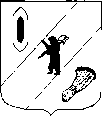 АДМИНИСТРАЦИЯ  ГАВРИЛОВ-ЯМСКОГОМУНИЦИПАЛЬНОГО  РАЙОНАПОСТАНОВЛЕНИЕ22.01.2021 № 46О внесении изменений в постановлениеАдминистрации Гаврилов-Ямскогомуниципального района от 24.12.2015 № 1499В соответствии с постановлениями Администрации Гаврилов-Ямского муниципального района от 28.08.2020 №679 «Об утверждении Положения об организации транспортного обслуживания населения на муниципальных маршрутах регулярных перевозок пассажиров автомобильным транспортом между поселениями в границах Гаврилов-Ямского муниципального района», от 18.01.2021 №24 «О внесении изменений в муниципальный маршрут», руководствуясь статьей 26 Устава Гаврилов-Ямского муниципального района Ярославской области,АДМИНИСТРАЦИЯ МУНИЦИПАЛЬНОГО РАЙОНА ПОСТАНОВЛЯЕТ:1. Внести в постановление Администрации Гаврилов-Ямского муниципального района от 24.12.2015 № 1499 «Об утверждении Реестра муниципальных маршрутов регулярных перевозок на территории Гаврилов-Ямского муниципального района» следующее изменение,  пункт 1 приложения изложить в новой редакции (Приложение).2. Контроль за исполнением постановления возложить на заместителя Главы Администрации Гаврилов-Ямского муниципального района Таганова В.Н.3. Постановление опубликовать в районной массовой газете «Гаврилов-Ямский вестник» и разместить на официальном сайте Администрации Гаврилов-Ямского муниципального района в сети Интернет.4.  Постановление вступает в силу с момента официального опубликования и распространяется на правоотношения с 01.02.2021. Глава Администрациимуниципального района						           А.А. КомаровПриложение к постановлению Администрации муниципального района от 22.01.2021 № 46*1-С заездом в Стогинское, Ульяново№ п/пРег. № маршрута№ маршрутаНаименование маршрутаНаименование промежуточных остановочных пунктовНаименование улиц, автомобильных дорог между остановочными пунктами по маршрутуПротяженность маршрута (км)Порядок посадки и высадкипассажировВид регулярных перевозокВиды и классы транспортных средствМаксимальное количество транспортных средствЭкологические характеристики транспортных средствДата начала осуществления регулярных перевозокНаименование перевозчика Юридически/фактический адрес123456789101112131411011Гаврилов-Ям - ОсеневоВ прямом направлении:Гаврилов-Ям АВул. МичуринаПетраковоНемеровоповорот на МилочевоПаниноповорот на СтогинскоеСтогинское*1Максимкаповорот на УльяновоУльяново*1АбращихаОсеневоВ обратном направлении: Осенево Абращиха Ульяново*1 поворот на Ульяново Максимка Стогинское*1  поворот на Стогинское Панино  поворот на Милочево Немерово Петраковоул. Мичурина ул. Менжинского, д.59 ул. Менжинского, д.45 Гаврилов-Ям АВВ прямом направлении: Гаврилов-Ям АВ, ул. Кирова, ул.Советская, ул.Седова, ул.Мичурина, автодорога Р-79, дорога на Селищи, автодорога «Ульяново-Митино», Осенево.В обратном направлении: Осенево, автодорога «Ульяново-Митино», дорога на Селищи, автодорога Р-79, ул. Мичурина, ул.Седова, ул.Менжинского, ул.Кирова, Гаврилов-Ям АВ. В прямом и обратном направлении: 32,5*1/22,3Только в установленных остановочных пунктахРегулярные перевозки по регулируемым тарифам/Муниципальныйсредний – 2евро – 3евро - 41973 годАкционерное общество «Ярославское АТП»/ Гаврилов-Ямский филиалАО «Ярославское АТП»Ярославская область, 150062г. Ярославль, пр-т Авиаторов,д. 153/Ярославская область, 152240г. Гаврилов-Ям,ул. Комарова, д. 5